SÓLO LO REALIZAN LOS ALUMNOS QUE PERTENECEN A LA BURBUJA N°2MARTES 16 DE MARZO DE 2.021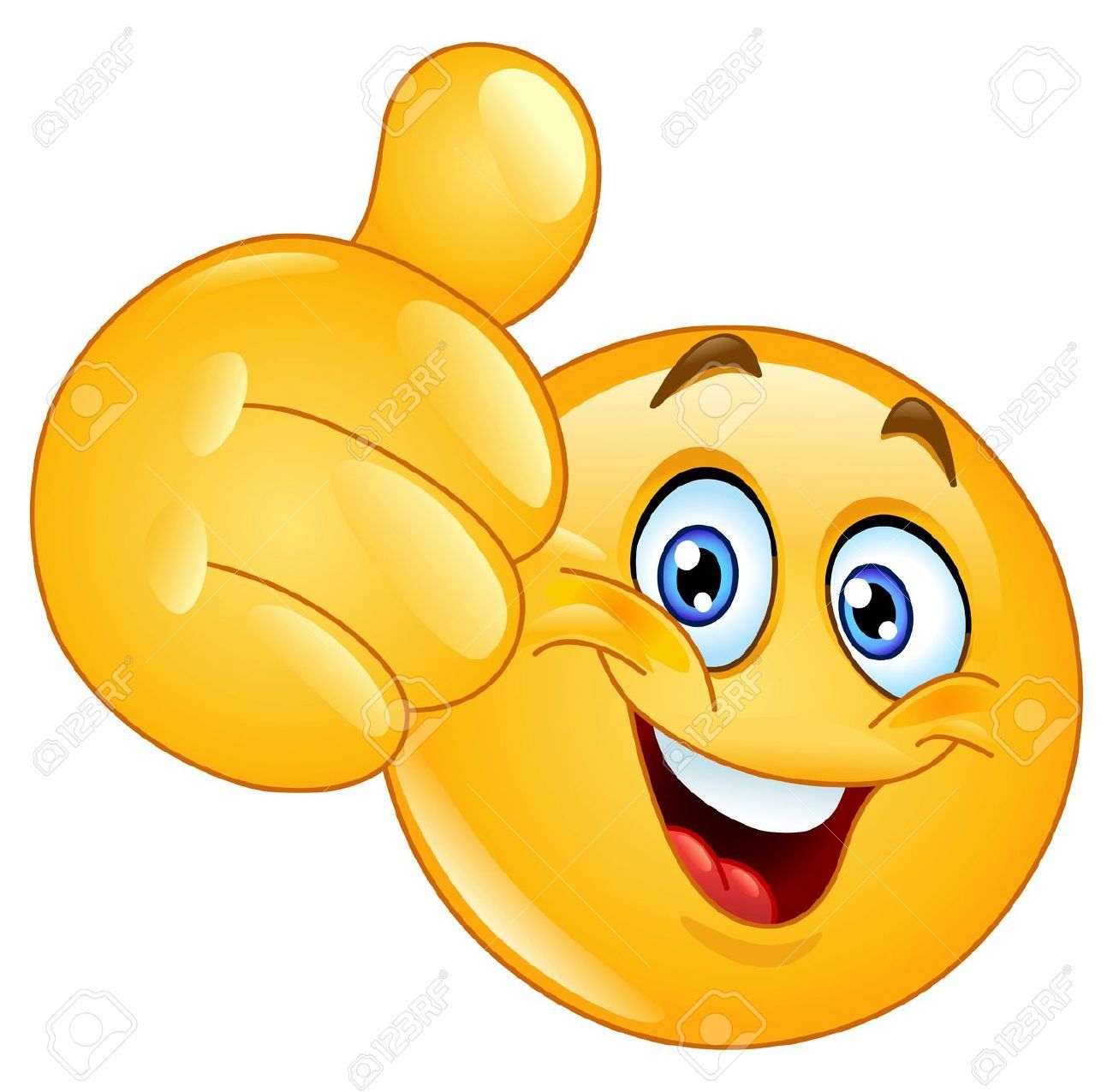 PRÁCTICAS DEL LENGUAJE:¡¡EL ORDEN ANTE TODO!!:EL ABECEDARIO Y EL ORDEN ALFABÉTICO(COPIAR TODO EN LETRA CURSIVA)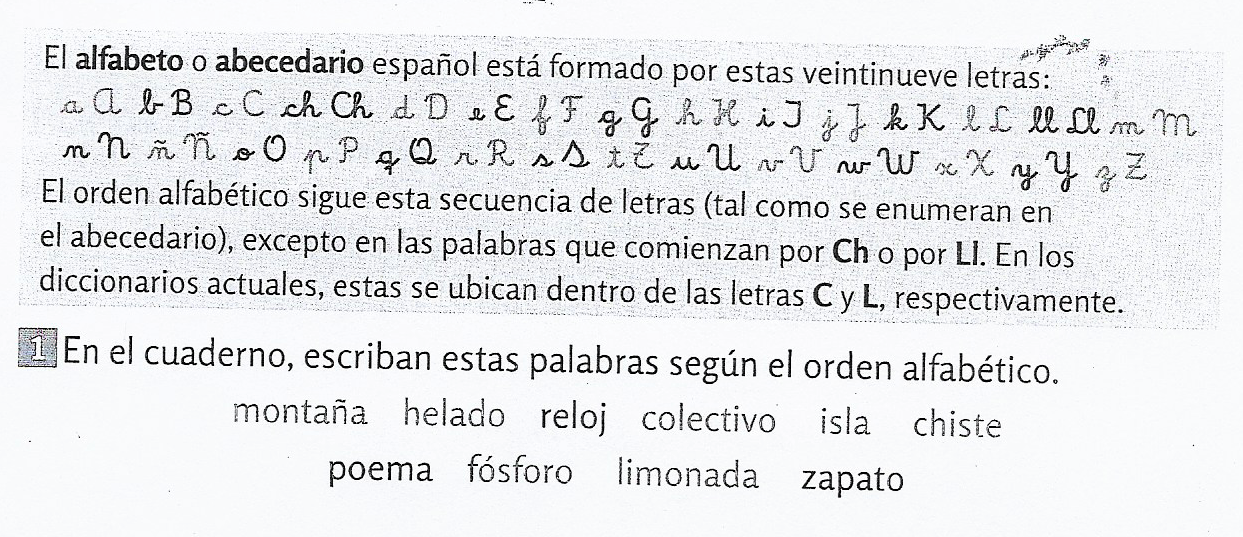 Actividades:En tu carpeta, escribe las siguientes palabras según el orden alfabético:MONTAÑA, HELADO, RELOJ, COLECTIVO, ISLA, CHISTE, POEMA, FÓSFORO, LIMONADA, ZAPATO.Responde: ¿Las siguientes palabras están bien ordenadas? ¿Por qué?BARCO – BELLEZA – BIZCOCOCHO – BONETE – BULÓN.Enumera las siguientes palabras según el orden alfabético:_____ mundo                  _____mentol_____ elevado                _____ elefante_____ marea                  ______ morada_____ elemento             ______ eleganciaTAREA: copia, en tu cuaderno de tareas, un texto de 10 renglones en letra cursiva y subraya en el mismo todos los sustantivos, adjetivos y verbos que encuentres, luego clasifícalos.Colorea en él las mayúsculas y los puntos, y subraya con color verde una oración.Realiza, con ayuda de un adulto, 5 mazos de cartas (de 5x7cm cada carta y realizadas en cartulinas) con las siguientes características:Diez cartas numeradas del 0 al 9 en cartulina color rojo.Nueve cartas del 10 al 90 en cartulina de color celeste.Nueve cartas del 100 al 900 en cartulina de color verde.Nueve cartas del 1.000 al 9.000 en cartulina de color amarillo.Nueve cartas del 10.000 al 19.000 en cartulina de color anaranjado.¡AHORA, A DESCANSAR!!¡¡¡HASTA MAÑANA!!!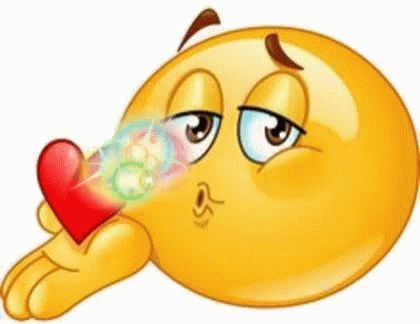 ACTIVIDADES PARA 4TO GRADO “C” – TURNO TARDE